                        РЕШЕНИЕ						КАРАР                 от «01» ноября 2017 года                                          № 175О подведении итогов конкурса на написание текста гимна муниципального образования «Высокогорский муниципальный район Республики Татарстан»На основании решения Совета Высокогорского муниципального района № 31 от 28 декабря 2015 года «О проведении конкурса на написание текста гимна муниципального образования «Высокогорский муниципальный район Республики Татарстан» (с учетом внесенных изменений решениями № 41 от 03.03.2016 и № 56 от 27.04.2016), Совет Высокогорского муниципального района                                                       РЕШИЛ:Утвердить текст гимна муниципального образования «Высокогорский муниципальный район Республики Татарстан» в редакции Галиуллиной Г.И. на русском языке и в редакции Рафиса Корбана на татарском языке. (Приложение).В соответствии с Положением о конкурсе на лучший проект гимна муниципального образования «Высокогорский муниципальный район Республики Татарстан», утвержденным решением Совета Высокогорского муниципального района № 31 от 28 декабря 2015 года, наградить победителей конкурса Галиуллину Г.И. и Рафиса Корбана дипломом и премией в размере по 15 (пятнадцать) тысяч рублей.3. Обнародовать настоящее решение разместив на официальном сайте Высокогорского муниципального района http://vysokaya-gora.tatarstan.ru/. 4. Контроль за исполнением настоящего решения возложить на постоянную комиссию по законности, правопорядку, местному самоуправлению и связям с общественностью Совета Высокогорского муниципального района. Председатель Совета,Глава муниципального района                                                              Р.Г. Калимуллин ПриложениеТекстГимна Высокогорского муниципального района.Автор Галиуллина Г.И.Земля полей, лесов - ты безгранична, Ты вдохновением одарила всех.Ты песней родилась в душе народа,Сопутствует тебе всегда успех.Припев: Земля родная, и для всех единая,          Живет народ твой дружно как одна семья.Для Татарстана ты незаменимая,Высокогорская моя земля.Биектау муниципаль районы Гимны текстыавторы Рафис Корбан       Биектауның биек таулары юк,      Биектауда биек үрләр бар.      Биектауның данын биекләргә      Алып менгән бөек ирләр бар.Кушымта: Биектауны Казан арты, диләр, Даны еракларда безнен якларнын. Дөнья буйлап йөри аның олы даны Даны булып йөри татарның.Тел.:+7 (84365) 2-30-50, факс: (84365) 2-30-50,, е-mail: biektau@tatar.ru, www./vysokaya-gora.tatarstan.ruТел.:+7 (84365) 2-30-50, факс: (84365) 2-30-50,, е-mail: biektau@tatar.ru, www./vysokaya-gora.tatarstan.ru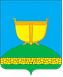 